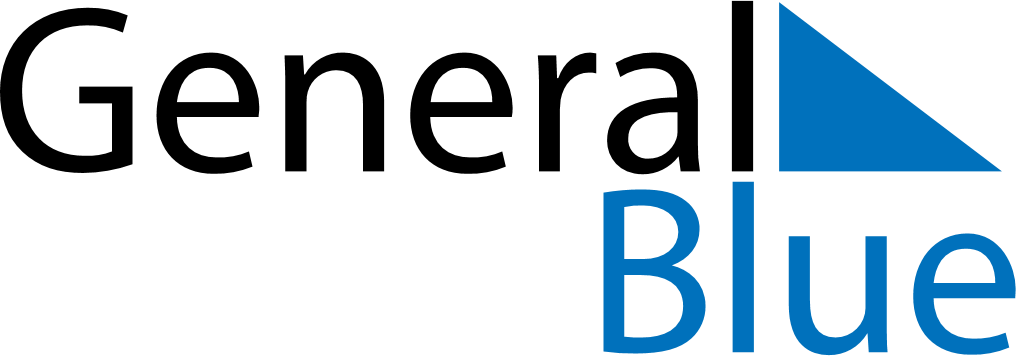 January 2028January 2028January 2028January 2028January 2028January 2028EthiopiaEthiopiaEthiopiaEthiopiaEthiopiaEthiopiaSundayMondayTuesdayWednesdayThursdayFridaySaturday12345678Christmas Day910111213141516171819202122Epiphany23242526272829First day of Ramadan3031NOTES